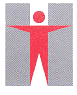 《醫院、護養院及留產院註冊條例》(第165章)首次註冊申請表 HOSPITALS, NURSING HOMES AND MATERNITY HOMESREGISTRATION ORDINANCE (CAP. 165)APPLICATION FOR FIRST REGISTRATION填寫本表格前，請參閱本申請表附件1「註冊指引」，及《私家醫院、護養院及留產院實務守則》。Please refer to the Registration Guide in Annex I and the Code of Practice for Private Hospitals, Nursing Homes and Maternity Homes before filling in the form.現謹根據《醫院、護養院及留產院註冊條例》(第165章)第3(2)條的規定申請註冊。如為同一處所的醫院及留產院申請註冊，必須就每種用途個別提交申請表，但只須繳付一份註冊費。Application is hereby made for registration under Section 3(2) of the Hospitals, Nursing Homes and Maternity Homes Registration Ordinance (Cap. 165).  If you wish to apply registration for a hospital and a maternity home located in the same premises, separate application forms must be submitted but only one registration fee is required.第一部分(甲)	申請人如以公司 / 機構名義提出申請，請填報下開資料Section I (A)		Particulars to be completed if the applicant is an incorporated company / organisation第一部分(乙)	申請人如以個人名義提出申請，請填報下開資料 {參閱註冊指引(c)項}。Section I (B)	Particulars to be completed if the applicant is an individual {see (c) in the Registration Guide}* 刪去不適用者* (Delete as appropriate)第二部分	醫院/護養院 / 留產院的詳情Section II 		Particulars of Hospital / Nursing Home/Maternity Home.第三部分	申請人聲明Section III	Declaration of Applicant本人謹此聲明：I declare that據本人所知，本表格內所填報的資料均屬真確無訛。本人 / 吾等亦已閱讀及同意於附件2內之「個人資料私隱聲明」。The information in this application form is true and correct to the best of my knowledge. I / we have read and agreed with the “Personal Data Privacy Statement” in Annex 2.日期 : Date         		* 刪去不適用者* (Delete as appropriate)附件1                                                                      Annex 1附件2                                                                    Annex 2收 集 個 人 資 料 聲 明Personal Information Collection Statement收集資料的目的Purpose of Collection當衞生署向申請人提供服務及進行其他有關活動時，申請人所提供的個人資料，會由衞生署作以下用途:The personal data are provided by applicants with whom the Department of Health (DH) interacts in the delivery of services, and other related activities.  The personal data provided will be used by DH for the following purposes:-處理首次註冊為醫院、護養院及留產院的申請	Processing the applications for first registration of Hospitals, Nursing Homes and Maternity Homes;紀錄	Recording;統計	Preparing statistics;於法律程序上作參考	Using as reference in legal proceedings.根據《醫院、護養院及留產院條例(第165章)》﹐提供個人資料是強制的。The provision of personal data is obligatory under Hospitals, Nursing Homes and Maternity Homes Registration Ordinance, Cap. 165.接受轉介人的類別Classes of Transferees你所提供的個人資料，主要由本署內部使用，但亦可能於有所需要時，因以上第1段所列目的向其他政府部門或有關人士披露。 此外，資料只可於你同意作出該種披露或作出該種披露是《個人資料(私隱)條例》所允許的情況下，才向有關方面披露。The personal data you provided are mainly for use within DH but they may also be disclosed to other Government bureaux/departments or relevant parties for the purposes mentioned in paragraph 1 above, if required.  Apart from this, the data may only be disclosed to parties where you have given consent to such disclosure or where such disclosure is allowed under the Personal Data (Privacy) Ordinance.查閱個人資料Access to Personal Data根據 《個人資料(私隱)條例》第18條及22條以及附表1第6原則所述，你有權查閱及修正個人資料，包括有權取得你於以上第1段 所述情況下所提供的個人資料。 應查閱資料要求而提供資料時，可能要徵收費用。You have the right of access and correction with respect to your personal data as provided for in Sections 18 and 22 and Principle 6 of Schedule 1 of the Personal Data (Privacy) Ordinance.  Your right of access includes the right to obtain a copy of your personal data.  A fee may be imposed for complying with a data access request.查詢Enquires有關所提供個人資料(包括查閱及修正資料)的查詢，應送交:Enquiries concerning personal data provided, including the making of access and corrections, should be addressed to:附件3                                                                    Annex 3提 交 文 件 清 單Checklist of Documents
請在適當的方格內加上「」號並提供指定的項目Please tick as appropriate and provide the required items *  首次申請的訂明費用為港幣陸仟捌佰壹拾伍圓 (HK$6,815)The prescribed fee is Six Thousand Eight Hundred and Fifteen Hong Kong Dollars (HK$6,815) for the first application 申請人所屬機構類別：(請在適當的方格內加上「」號，並根據附件3提供指定文件)申請人所屬機構類別：(請在適當的方格內加上「」號，並根據附件3提供指定文件)Type of Organisation (Please tick as appropriate and provide required item(s) as set out in Annex 3)Type of Organisation (Please tick as appropriate and provide required item(s) as set out in Annex 3)法定團體 Statutory Body      		是 Yes 			否 No 有限公司 Incorporated Company   	是 Yes 			否 No 慈善機構Charitable Organisation		是 Yes 			否 No 法定團體 Statutory Body      		是 Yes 			否 No 有限公司 Incorporated Company   	是 Yes 			否 No 慈善機構Charitable Organisation		是 Yes 			否 No 公司 / 機構英文名稱：公司 / 機構英文名稱：公司 / 機構英文名稱：Name of the Company / Organisation in EnglishName of the Company / Organisation in EnglishName of the Company / Organisation in English公司 / 機構中文名稱：公司 / 機構中文名稱：公司 / 機構中文名稱：Name of the Company / Organisation in ChineseName of the Company / Organisation in ChineseName of the Company / Organisation in Chinese商業登記編號(如有)：商業登記編號(如有)：Business Registration Number (if any)Business Registration Number (if any)公司註冊證書編號(如有)：公司註冊證書編號(如有)：Certificate of Incorporation Number (if any)Certificate of Incorporation Number (if any)公司 / 機構英文地址：公司 / 機構英文地址：Address of the Company / Organisation in EnglishAddress of the Company / Organisation in English公司 / 機構中文地址：公司 / 機構中文地址：公司 / 機構中文地址：Address of the Company / Organisation in ChineseAddress of the Company / Organisation in ChineseAddress of the Company / Organisation in Chinese公司 / 機構電話號碼：公司 / 機構電話號碼：Telephone Number of the Company / OrganisationTelephone Number of the Company / Organisation公司 / 機構傳真號碼：Fax Number of the Company / Organisation公司 / 機構電郵：Email address of the Company / Organisation* 刪去不適用者* (Delete as appropriate)* 刪去不適用者* (Delete as appropriate)* 刪去不適用者* (Delete as appropriate)獲公司 / 機構授權人士的英文全名：	獲公司 / 機構授權人士的英文全名：	Mr / Mr / Miss / Ms / Dr*       Mr / Mr / Miss / Ms / Dr*       Mr / Mr / Miss / Ms / Dr*       Mr / Mr / Miss / Ms / Dr*       Mr / Mr / Miss / Ms / Dr*       Mr / Mr / Miss / Ms / Dr*       Name of authorized person of Company / Organisation in English            (先姓後名) Surname first, then other namesName of authorized person of Company / Organisation in English            (先姓後名) Surname first, then other namesName of authorized person of Company / Organisation in English            (先姓後名) Surname first, then other namesName of authorized person of Company / Organisation in English            (先姓後名) Surname first, then other namesName of authorized person of Company / Organisation in English            (先姓後名) Surname first, then other namesName of authorized person of Company / Organisation in English            (先姓後名) Surname first, then other namesName of authorized person of Company / Organisation in English            (先姓後名) Surname first, then other namesName of authorized person of Company / Organisation in English            (先姓後名) Surname first, then other names獲公司 / 機構授權人士的中文全名：	獲公司 / 機構授權人士的中文全名：	                       先生 / 太太 / 小姐 / 女士 / 醫生*                       先生 / 太太 / 小姐 / 女士 / 醫生*                       先生 / 太太 / 小姐 / 女士 / 醫生*                       先生 / 太太 / 小姐 / 女士 / 醫生*                       先生 / 太太 / 小姐 / 女士 / 醫生*                       先生 / 太太 / 小姐 / 女士 / 醫生*Name of authorized person of Company / Organisation in Chinese	Name of authorized person of Company / Organisation in Chinese	Name of authorized person of Company / Organisation in Chinese	Name of authorized person of Company / Organisation in Chinese	獲授權人士在公司 / 機構的職位：獲授權人士在公司 / 機構的職位：Position of authorized person in the Company / OrganisationPosition of authorized person in the Company / OrganisationPosition of authorized person in the Company / OrganisationPosition of authorized person in the Company / OrganisationPosition of authorized person in the Company / OrganisationPosition of authorized person in the Company / OrganisationPosition of authorized person in the Company / OrganisationPosition of authorized person in the Company / Organisation獲授權人士電話號碼：獲授權人士傳真碼：獲授權人士傳真碼：獲授權人士傳真碼：Telephone Number of authorized personTelephone Number of authorized personTelephone Number of authorized personFax Number of authorized personFax Number of authorized personFax Number of authorized personFax Number of authorized personFax Number of authorized person獲授權人士電郵：Email address of authorized personEmail address of authorized personEmail address of authorized person申請人的英文全名(須與香港身分證 / 護照所示姓名相同)：申請人的英文全名(須與香港身分證 / 護照所示姓名相同)：Full name of the applicant in English (must be the same as shown on HKIC / Passport)Full name of the applicant in English (must be the same as shown on HKIC / Passport)Mr / Mr / Miss / Ms / Dr *	                  Mr / Mr / Miss / Ms / Dr *	                  (先姓後名) Surname first, then other names(先姓後名) Surname first, then other names申請人的中文全名(須與香港身分證 / 護照所示姓名相同)：申請人的中文全名(須與香港身分證 / 護照所示姓名相同)：Full name of the applicant in Chinese (must be the same as shown on HKIC / Passport)Full name of the applicant in Chinese (must be the same as shown on HKIC / Passport)                                 先生 / 太太 / 小姐 / 女士 / 醫生*                                 先生 / 太太 / 小姐 / 女士 / 醫生*香港身分證 / 護照* 號碼:香港身分證 / 護照* 號碼:國籍(只供持護照者填寫)國籍(只供持護照者填寫)HKIC / Passport* NumberHKIC / Passport* NumberNationality (for passport holder only)Nationality (for passport holder only)Nationality (for passport holder only)申請人英文住址:申請人英文住址:Residential address in EnglishResidential address in English申請人中文住址:申請人中文住址:Residential address in ChineseResidential address in Chinese英文通訊地址{如與以上(d)項不同}:英文通訊地址{如與以上(d)項不同}:英文通訊地址{如與以上(d)項不同}:英文通訊地址{如與以上(d)項不同}:英文通訊地址{如與以上(d)項不同}:英文通訊地址{如與以上(d)項不同}:英文通訊地址{如與以上(d)項不同}:Correspondence address in English {if different from (d) above}Correspondence address in English {if different from (d) above}Correspondence address in English {if different from (d) above}Correspondence address in English {if different from (d) above}Correspondence address in English {if different from (d) above}Correspondence address in English {if different from (d) above}Correspondence address in English {if different from (d) above}中文通訊地址{如與以上(e)項不同}:中文通訊地址{如與以上(e)項不同}:中文通訊地址{如與以上(e)項不同}:中文通訊地址{如與以上(e)項不同}:中文通訊地址{如與以上(e)項不同}:中文通訊地址{如與以上(e)項不同}:中文通訊地址{如與以上(e)項不同}:Correspondence address in Chinese {if different from (e) above}Correspondence address in Chinese {if different from (e) above}Correspondence address in Chinese {if different from (e) above}Correspondence address in Chinese {if different from (e) above}Correspondence address in Chinese {if different from (e) above}Correspondence address in Chinese {if different from (e) above}Correspondence address in Chinese {if different from (e) above}電話號碼 :Telephone number(住宅)(住宅)(住宅)(住宅)電話號碼 :Telephone number(Residence)(Residence)(Residence)(Residence)電話號碼 :Telephone number(辦公室)(辦公室)(辦公室)(辦公室)(Office)(Office)(Office)(Office)傳真號碼 :Fax number電郵 :Email			電郵 :Email			申請人在醫院 / 護養院 / 留產院的職位:申請人在醫院 / 護養院 / 留產院的職位:申請人在醫院 / 護養院 / 留產院的職位:申請人在醫院 / 護養院 / 留產院的職位:申請人在醫院 / 護養院 / 留產院的職位:申請人在醫院 / 護養院 / 留產院的職位:申請人在醫院 / 護養院 / 留產院的職位:Position held by the applicant in the Hospital / Nursing Home / Maternity HomePosition held by the applicant in the Hospital / Nursing Home / Maternity HomePosition held by the applicant in the Hospital / Nursing Home / Maternity HomePosition held by the applicant in the Hospital / Nursing Home / Maternity HomePosition held by the applicant in the Hospital / Nursing Home / Maternity HomePosition held by the applicant in the Hospital / Nursing Home / Maternity HomePosition held by the applicant in the Hospital / Nursing Home / Maternity Home用途類別：(請在適當的方格內加上「」號)Type of use: (Please tick as appropriate) 醫院Hospital         護養院Nursing Home      留產院Maternity Home(醫院 / 護養院 / 留產院英文名稱：Name of the Hospital / Nursing Home / Maternity Home in English醫院 / 護養院 / 留產院中文名稱： Name of the Hospital / Nursing Home / Maternity Home in Chinese醫院 / 護養院 / 留產院英文地址： Address of the Hospital / Nursing Home / Maternity Home in English醫院 / 護養院 / 留產院中文地址： Address of the Hospital / Nursing Home / Maternity Home in Chinese醫院 / 護養院 / 留產院電話： Telephone of the Hospital / Nursing Home / Maternity Home醫院 / 護養院 / 留產院傳真號碼： Fax number of the Hospital / Nursing Home / Maternity Home醫院 / 護養院 / 留產院電郵： 醫院 / 護養院 / 留產院電郵： Email address of the Hospital / Nursing Home / Maternity HomeEmail address of the Hospital / Nursing Home / Maternity Home分行 / 衞星診所的資料(如有)：Particulars of Branch Office / Satellite Clinic (if any)分行 / 衞星診所的資料(如有)：Particulars of Branch Office / Satellite Clinic (if any)分行 / 衞星診所的資料(如有)：Particulars of Branch Office / Satellite Clinic (if any)* 刪去不適用者* (Delete as appropriate)* 刪去不適用者* (Delete as appropriate)醫院 / 護養院 / 留產院於第二部份(e)的處所為：(請在適當的方格內加上「」號)The premises of the Hospital / Nursing Home / Maternity Home under Section II(d) is (Please tick as appropriate)

	自置土地及物業	a self-owned land and property	租用物業	a rented property	向香港特別行政區政府租用的土地	leased land from HKSAR Government醫院 / 護養院 / 留產院 開展 / 行將開展* 服務 / 業務的日期：Date / Tentative date* of commencement of service / business		     	日		     月		     年		 Date				Month		Year把位於第二部份(e)地址的土地用作醫院 / 護養院 / 留產院是符合土地租契註明的土地用途：
(請在適當的方格內加上「」號)The use of land with address stated under Section II(d) as the Hospital / Nursing Home / Maternity Home complies with the condition of land use as stipulated in the land lease (Please tick as appropriate)	是                  否	Yes                   No姓名:Name 	姓名:Name 	職位:Position職位:Position簽署:Signature	簽署:Signature	申請人或獲公司 / 機構授權的人士Applicant or authorized person of the Company / Organisation申請人印鑑 (如申請人屬公司/機構)Company Chop if the Applicant is a company / organisation申請人印鑑 (如申請人屬公司/機構)Company Chop if the Applicant is a company / organisation註冊指引Registration Guide註冊指引Registration Guide註冊指引Registration Guide(a)《私家醫院、護養院及留產院實務守則》與註冊申請表可在以下網頁下載：http://www.dh.gov.hk/tc_chi/main/main_orphf/main_orphf.htmlThe Code of Practice for Private Hospitals, Nursing Homes and Maternity Homes and the Application Form for a Licence can be downloaded from:http://www.dh.gov.hk/english/main/main_orphf/main_orphf.html《私家醫院、護養院及留產院實務守則》與註冊申請表可在以下網頁下載：http://www.dh.gov.hk/tc_chi/main/main_orphf/main_orphf.htmlThe Code of Practice for Private Hospitals, Nursing Homes and Maternity Homes and the Application Form for a Licence can be downloaded from:http://www.dh.gov.hk/english/main/main_orphf/main_orphf.html(b)申請人填妥第一部分(甲)或(乙)部分、第二部分及第三部分。Applicant must complete Section I(A) or I(B), II and III.申請人填妥第一部分(甲)或(乙)部分、第二部分及第三部分。Applicant must complete Section I(A) or I(B), II and III.(c)個人指自然人。Individual(s) means natural person(s).(d)申請人須向衞生署署長提交申請表於下列地址：－The applicant should submit the application form to Director of Health at the following address: -申請人須向衞生署署長提交申請表於下列地址：－The applicant should submit the application form to Director of Health at the following address: -香港鰂魚涌太古灣道14號太古城中心3期4樓402室衞生署署長 (經辦人：私營醫療機構規管辦事處)(查詢電話：3107 8451)Director of Health (Attn.: Office for Regulation of Private Healthcare Facilities)Room 402, 4/F Cityplaza 314 Taikoo Wan RoadQuarry Bay, Hong Kong (Enquiry Telephone Number： 3107 8451)香港鰂魚涌太古灣道14號太古城中心3期4樓402室衞生署署長 (經辦人：私營醫療機構規管辦事處)(查詢電話：3107 8451)Director of Health (Attn.: Office for Regulation of Private Healthcare Facilities)Room 402, 4/F Cityplaza 314 Taikoo Wan RoadQuarry Bay, Hong Kong (Enquiry Telephone Number： 3107 8451)(e)申請人須將申請表連同附件3「提交文件清單」提及的項目一併提交衞生署。The applicant should submit the application form to the Department of Health with items as specified in the “Checklist of Documents to be Submitted” in Annex 3.
申請人須將申請表連同附件3「提交文件清單」提及的項目一併提交衞生署。The applicant should submit the application form to the Department of Health with items as specified in the “Checklist of Documents to be Submitted” in Annex 3.
(f)如醫院及留產院位於同一處所，申請註冊時必須提交個別申請表，但只須繳付一份註冊費。If the hospital and maternity home are located in the same premises, separate application forms must be submitted but only one registration fee is required.如醫院及留產院位於同一處所，申請註冊時必須提交個別申請表，但只須繳付一份註冊費。If the hospital and maternity home are located in the same premises, separate application forms must be submitted but only one registration fee is required.(g)當有關醫院、護養院或留產院房舍、人手或設備方面已遵辦相關之醫院、護養院或留產院實務守則的時候，申請人必須於預期開業前最少三個月(適用於醫院註冊)或兩個月(適用於護養院或留產院註冊)遞交註冊申請表及所須文件。 之後，申請人必須通知本署安排實地視察以便核對有關註冊守則是否經已遵辦。經完成視察及收集全數所需資料以證實申請人已遵辦所有有關註冊守則後，本署將會於十四個工作天內簽發註冊証書。When the premises, staffing or equipment of the hospital, nursing home or maternity home, to which the application relates, are ready for operation in accordance with requirements under respective Code of Practice, an application for registration together with necessary documents must be made not later than 3 months (for private hospital) or 2 months (for nursing home or maternity home) before the intended date for commencement of service.  After submission, applicant will be required to inform the Department to arrange for an on-site compliance inspection.  Upon completion of inspection(s) and receipt of all information required to show compliance with the registration requirements, the Certificate of Registration will be issued by the Department within 14 working days. 香港鰂魚涌太古灣道14號太古城中心3期4樓402室衞生署私營醫療機構規管辦事處高級行政主任(私營醫療機構)(電話查詢： 3107 8451)Senior Executive Officer (PHF)Office for Regulation of Private Healthcare FacilitiesDepartment of HealthRoom 402, 4/F Cityplaza 314 Taikoo Wan RoadQuarry Bay, Hong Kong (Enquiry Telephone Number： 3107 8451)適用於所有申請人Applicable to all Applicants:已填妥、簽署及蓋章的申請表Completed application form which has been signed and stamped 已提交 Submitted 未提交 Not received抬頭祈付「香港特別行政區政府」的劃線支票以繳付訂明費用*A crossed cheque payable to “Government of HKSAR” for payment of the prescribed fee* 已提交 Submitted 未提交 Not received由稅務局局長發出有關醫院/護養院/留產院的商業登記證申請或商業登記證的副本Copy of the Business Registration Application or Business Registration Certificate from the Commissioner of Inland Revenue in relation to the Hospital / Nursing Home / Maternity Home. 已提交 Submitted 未提交 Not received 不適用 N/A醫院/護養院/留產院的草圖Sketch plan of the Hospital/Nursing Home/Maternity Home 已提交 Submitted 未提交 Not received適用於公司/機構申請人 If the Applicant is a company / organisation:法定團體成立時所依據的法例副本 (如有)Copy of the ordinance(s) under which the statutory body was established (if any) 已提交 Submitted 未提交 Not submitted 不適用 N/A由公司註冊處發出之公司註冊證明書副本 (如有)Copy of Certificate of Incorporation of the Applicant issued by the Companies Registry 
(if any) 已提交 Submitted 未提交 Not submitted 不適用 N/A根據稅務局《稅務條例》第88條獲豁免繳稅的屬公共性質的慈善機構或信託團體的
有效證明文件副本 (如有)Copy of valid document to proof any charitable institution or trust of a public character, which is exempted from tax under section 88 of the Inland Revenue Ordinance (if any) 已提交 Submitted 未提交 Not submitted 不適用 N/A由稅務局發出之有效商業登記證副本 (如有)Copy of valid Business Registration Certificate of the Applicant issued by the Inland Revenue Department (if any) 已提交 Submitted 未提交 Not submitted 不適用 N/A適用於個人名義申請  If the Applicant is an individual :香港身份證或護照副本Photocopy of HKID card or passport 已提交 Submitted 未提交 Not submitted 不適用 N/A